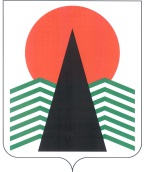 ГЛАВА  НЕФТЕЮГАНСКОГО  РАЙОНАпостановлениег.НефтеюганскО внесении изменений в постановлениеГлавы Нефтеюганского района от 12.08.2013 № 95-п«О Доске почета Нефтеюганского района»В целях урегулирования порядка занесения на Доску почета Нефтеюганского района  п о с т а н о в л я ю: Внести в приложение к постановлению Главы Нефтеюганского района 
от 12.08.2013 № 95-п «О Доске почета Нефтеюганского района» (с изменениями 
на 25.12.2015 № 126-п) следующие изменения:Абзац первый пункта 2.2 изложить в следующей редакции:«2.2. Определение кандидатов для занесения на Доску почета производится один раз в два года к годовщине основания Нефтеюганского района комиссией 
по наградам.».Подпункт 2.4.2 пункта 2.4 исключить.Подпункты 2.5.1, 2.5.2 пункта 2.5 изложить в следующей редакции:«2.5.1. Ходатайство на имя Главы Нефтеюганского района о занесении 
на Доску почета.  2.5.2. Наградной лист, в котором отражены: трудовая деятельность, характеристика, биографические данные выдвигаемого кандидата, с описанием его достижений и заслуг (по форме согласно приложению к настоящему Положению) – для физических лиц.».Пункт 2.7 исключить.Пункт 2.16 изложить в следующей редакции:«2.16. Занесение на Доску почета производится на срок 2 года.».Настоящее постановление распространяет свое действие 
на правоотношения, возникшие с 30.06.2017.Контроль за выполнением постановления возложить на первого заместителя главы Нефтеюганского района С.А.Кудашкина.Глава района							Г.В.Лапковская24.11.2017№ 55-пг№ 55-пг